ILMOITTAUTUMINEN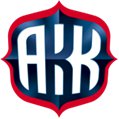 Kilpailun nimi	Kilpailun pvm.	Ilmo.pvmOili Jalonen Sprint	10.09.2023	  .  .20  Ryhmä / Luokka	     Kilpailunumero	     OhjaajaLisenssinumero	Myöntäjäliitto	Myöntäjäliiton maa	SeuraSukunimi	Etunimi	Syntymäpäivä	KansalaisuusKatuosoite	Postinumero	Postitoimipaikka	MaaSähköposti	Puhelin	MatkapuhelinIlmoittajaLisenssinumero	Ilmoittajan nimi	Myöntäjäliitto	Myöntäjäliiton maaSukunimi	EtunimiKatuosoite	Postinumero	Postitoimipaikka	MaaSähköposti	Puhelin	MatkapuhelinAuton tiedotMerkki	Malli	Ryhmä / LuokkaKatsastuskortin nro / HTP / V1600 passiSylinteritilavuus /(+kerroin)		ValmistusvuosiAuton liikennevakuutusyhtiö	Vakuutuksen nro	RekisteritunnusSamalla autolla ajaa / kuljettaja (tehtävä oma ilmoittautuminen)Ohjaaja		LuokkaPostiSukunimi	Etunimi	YritysKatuosoite	Postinumero	Postitoimipaikka	MaaSähköpostiMaksunsaajan tiedotNimi	Pankki	Tilinumero (IBAN)	SWIFTT-koodiTurun Moottoriseura ry	OP	FI93 5711 3040 0153 00	OKOYFIHHMaksajan tiedotNimi	Pankki	Tilinumero (IBAN)	SWIFTT-koodiLisätietoja järjestäjälle Tietoja ei saa käyttää suoramarkkinointiinVastaanottovahvistus ja sopimusVakuutan, että otan osaa tapahtumaan ” ” omalla vastuullani. En tule pitämään järjestäjää tai toimihenkilöitä vastuussa mahdollisista vahingoista, loukkaantumisista tai muista vastaavista, joita voi esiintyä kilpailun aikana. Olen tietoinen ja sitoudun noudattamaan AKK;n sääntöjä ja tapahtuman kaikkia määräyksiä, sääntöjä ja ohjeita sekä tuomariston kokouksen päätöksiä.Päivämäärä   .  .20  Ilmoittaja		I-ohjaaja